	ПРОТИАВАРІЙНІ ТРЕНУВАННЯ	15 грудня 2021 року на Вуглегірській ТЕС було проведено ряд заходів, метою яких було недопущення аварійних ситуацій та технологічних порушень в роботі обладнання РПП (регенеративний повітряній підігрівач). З персоналом КТЦ-1(котлотурбінного цеху), який безпосередньо експлуатує регенеративні повітряні підігрівачі, та персоналом ЦТАВ (цех теплової автоматики та вимірювань), який контролює параметри роботи приладів РПП, було проведено непланові інструктажі та протиаварійне тренування за участю підрозділу ДСНС з метою відпрацювання персоналом дій при виникненні аварійної ситуації або технологічних порушень в роботі обладнання РПП. Як відзначив заступник головного інженера Вадим Попов, в цілому результати тренувань були задовільні, персонал продемонстрував володіння необхідними знаннями та навичками поведінки при виникненні аварійних ситуацій, швидку та вірну реакцію, володіння теоретичною базою.	В.Попов: «Для того, щоб не доводити нестандартну ситуацію до аварійної, ми періодично проводимо такі тренування та нагадуємо персоналу, як треба поводитися та що робити. Звісно, всі сценарії передбачити неможливо, але вміння та навички працівниками відпрацьовуються регулярно».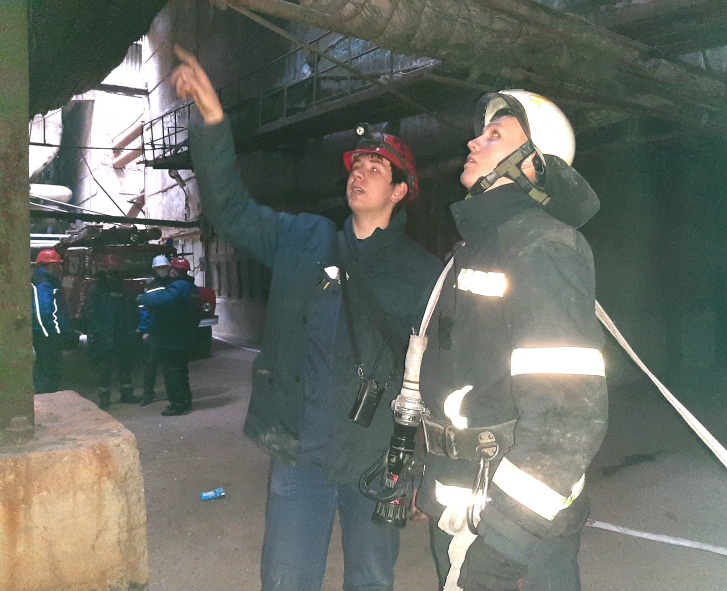 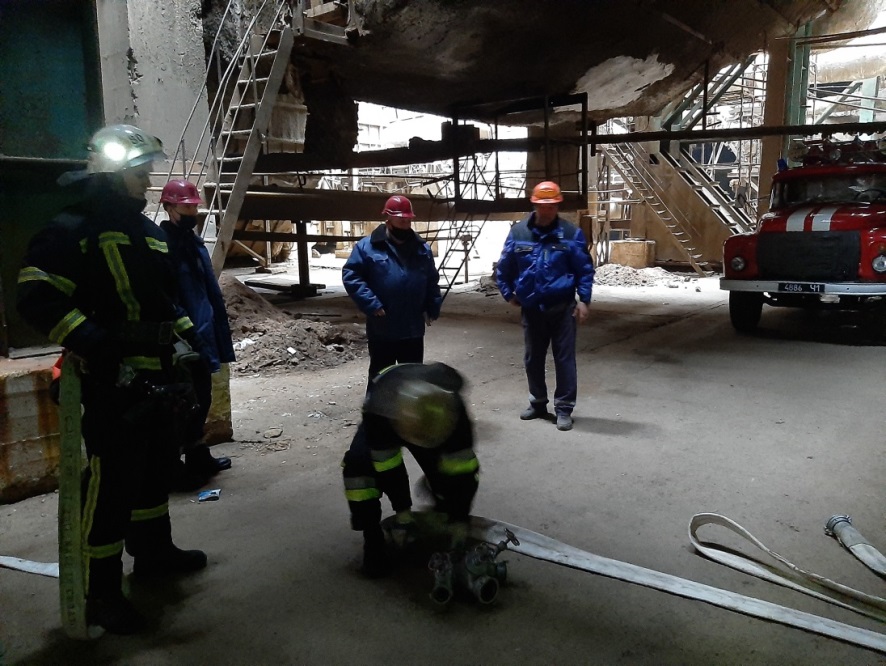 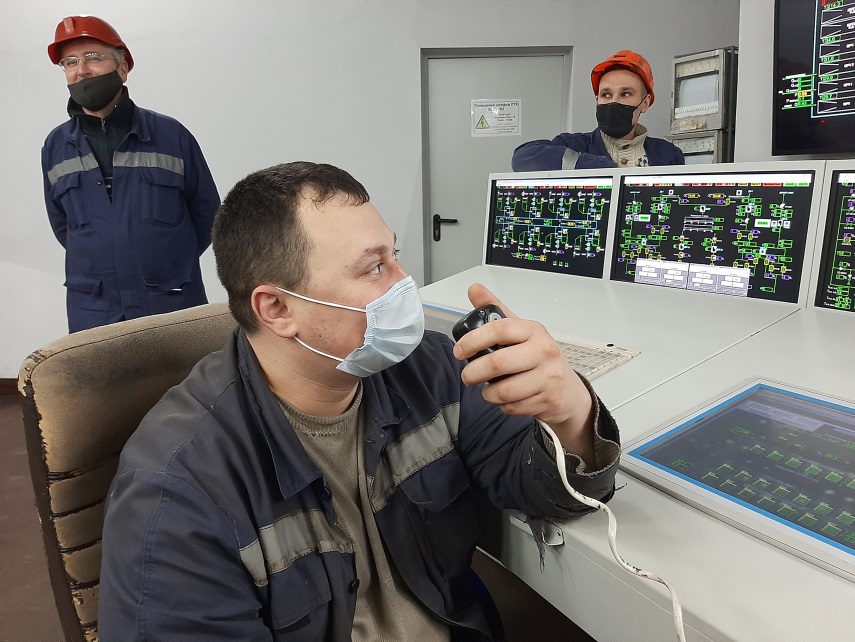 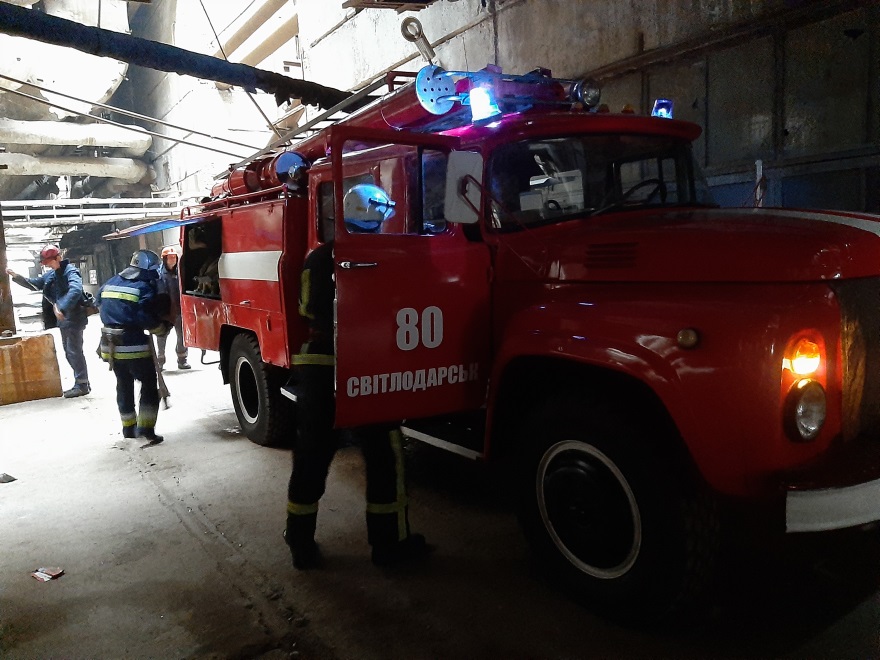 